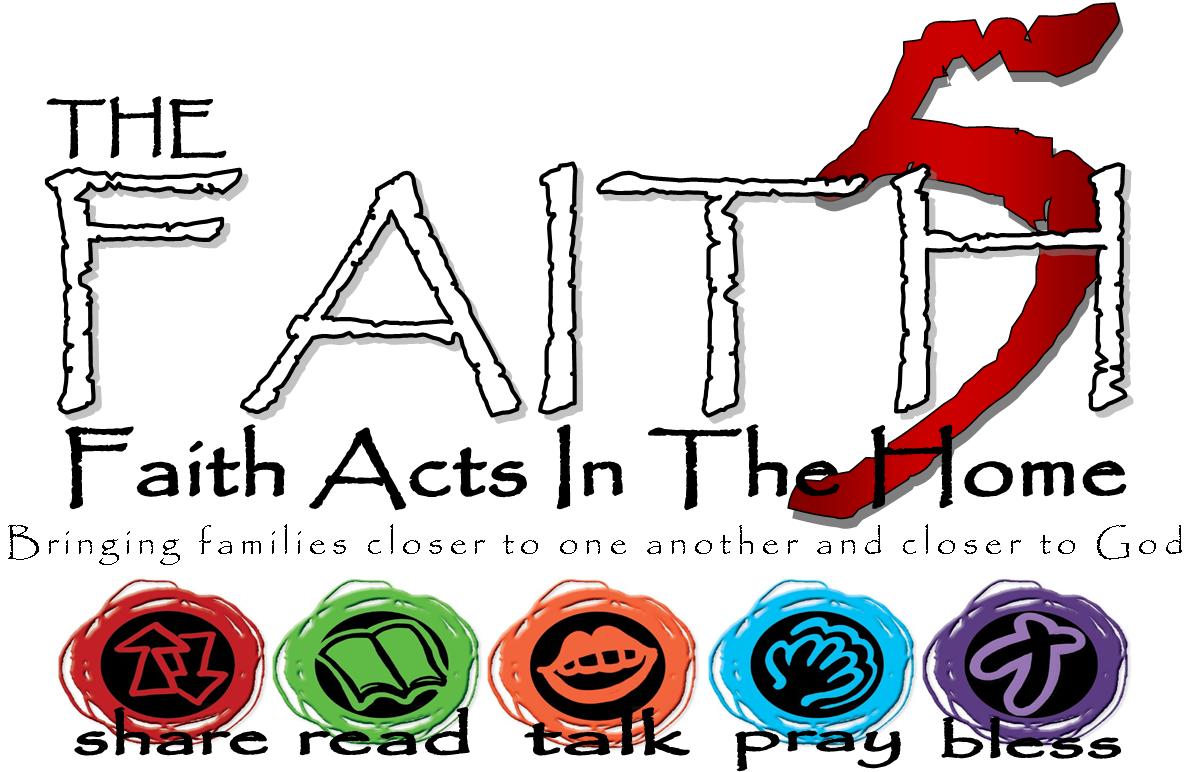 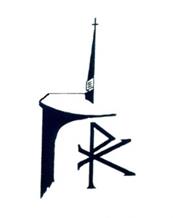 Write some of your highs and lows from the week here…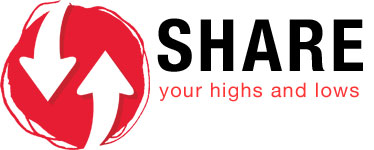 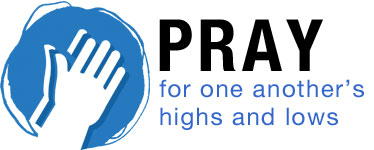 Sunday8-OctWeek 4: Grace Alone. Salvation is a gift of God, and so the theme is grace.Week 4: Grace Alone. Salvation is a gift of God, and so the theme is grace.Week 4: Grace Alone. Salvation is a gift of God, and so the theme is grace.Monday9-OctEphesians 2:8Tuesday10-OctIsaiah 53Wednesday11-OctThursday12-OctPsalm 130Friday13-OctBreakfast Scramble MTWICut front of cereal box into 20 equal squares. Solve the resulting puzzle in 1 min to win.Saturday14-OctEphesians 2:1-8